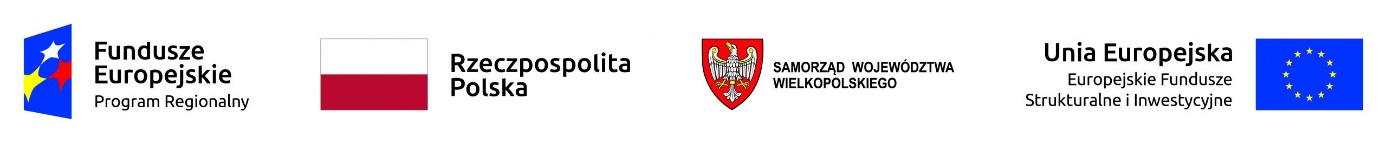 „Projekt współfinansowany przez Unię Europejską z Europejskiego Funduszu Rozwoju Regionalnego oraz z budżetu państwa w ramach Wielkopolskiego Regionalnego Programu Operacyjnego na lata 2014-2020.”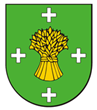 GMINA SŁUPCAFORMULARZ WSTĘPNEJ WYCENY ZAMÓWIENIApn.: „Dostawa wraz z wdrożeniem systemu Elektronicznego Zarządzania Dokumentacją i elektronicznych formularzy”ZAMAWIAJĄCY:Gmina Słupcaul. Sienkiewicza 1662-400 SłupcaOdpowiadając na zaproszenie do wstępnej wyceny zamówienia, wyceniamy wykonanie zamówienia na kwoty:Uwaga!!! W Tabeli 1 poniżej należy wypełnić wyłącznie część/i, na którą Wykonawca składa wycenę.W przypadku, gdy wykonawca nie posiada w swojej ofercie któregoś asortymentu, należy wpisać w formularzu „Nie dotyczy” lub inne podobne sformułowanie lub pozostawić ten punkt formularza nie wypełniony (puste pole).Tabela 1Cena brutto słownie (część 1): ……………………………………………………………………………………Cena brutto słownie (część 2): ……………………………………………………………………………………Wykonawca w złożonej wstępnej wycenie zamówienia winien zaproponować kompletną i jednoznaczną cenę uwzględniającą wszystkie elementy niezbędne do prawidłowej realizacji zamówienia.  Cena powinna być wyrażona cyfrowo w złotych polskich (zaokrąglona do dwóch miejsc po przecinku) z uwzględnieniem należnego podatku VAT oraz określona słownie w oznaczonym miejscu formularza ofertowego. W przypadku rozbieżności między ceną wyrażoną cyfrowo i słownie Zamawiający przyjmuje jako właściwą cenę wyrażoną słownie.……………………………………					……………………………………………………… miejscowość, data			podpis osoby(osób) uprawnionej(ych)			do reprezentowania wykonawcy1Pełna nazwa wykonawcy / wykonawców w przypadku oferty wspólnej (konsorcjum, spółka cywilna, itp.) *:2Adres wykonawcy:(nr lokalu/domu, ulica, miejscowość, kod, poczt, województwo)3REGON:5NIP:6Numer telefonu:7Adres e-mail:8Adres Elektronicznej Skrzynki Podawczej Wykonawcy znajdującej się na platformie ePUAP: (jeżeli wykonawca posiada) 10Forma prawna Wykonawcy (proszę zaznaczyć właściwe znakiem X):☐ Osoba fizyczna prowadząca działalność gospodarczą ☐ Spółka z o.o. ☐ Konsorcjum☐ Spółka cywilna☐ Spółdzielnia☐ Spółka jawna☐ Spółka akcyjna  ☐ Inna (jaka)……………………………………………………………………….CzęśćPrzedmiot zamówieniacena nettocena brutto12